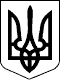 75 СЕСІЯ ЩАСЛИВЦЕВСЬКОЇ СІЛЬСЬКОЇ РАДИ7 СКЛИКАННЯРІШЕННЯ29.08.2018 р.                                     № 1163с. ЩасливцевеПро узгодження поділу земельної ділянки та присвоєння адреси земельним ділянкамРозглянувши заяву громадянки України ***щодо поділу належної їй на праві власності земельної ділянки площею  (кадастровий номер 6522186500:22:004:0136), та інші документи, враховуючи її наміри щодо подальшого відчуження земельної ділянки площею  та її приєднання до існуючої земельної ділянки по вул. Виноградна ***, керуючись ст.ст. 12, 19, Земельного кодексу України, ст. 26 Закону України «Про місцеве самоврядування в Україні», сесія сільської радиВИРІШИЛА:1.Узгодити ** розподіл земельної ділянки з кадастровим номером 6522186500:22:004:0136, загальною площею . розташованої за адресою: с. Генічеська Гірка, вул. Виноградна, ***, яка є її власністю на підставі договору дарування на земельної ділянки від 11.10.2012 р. (бланки - ***, ***) посвідченого приватним нотаріусом Генічеського районного нотаріального округу Херсонської області Штогриною Н.Л., зареєстрованого в реєстрі за № ***, на дві самостійні площею . та ., при умові подальшого об'єднання новостворюваної земельної ділянки площею . з земельною ділянкою з кадастровим номером 6522186500:22:004:0135.2. Новостворюваній земельній ділянці площею . залишити стару адресу – вул. Виноградна, *** в с. Генічеська Гірка, новостворюваній земельній ділянці площею . присвоїти нову адресу – вул. Виноградна, *** в с. Генічеська Гірка.3. Контроль за виконанням цього рішення покласти на Постійну комісію Щасливцевської сільської ради з питань регулювання земельних відносин та охорони навколишнього середовища.Сільський голова								В.О. Плохушко